Two atomic orbitals can combine to form two types of molecular orbitals.The in-phase combination is lower energy and called _____________________The out-of-phase combination is higher energy, denoted with an asterisk, and called _____________________Complete the table below to classify the type of bond.In a molecular orbital diagram, each horizontal line represents _______________, and each can hold ________________ electrons.The equation to determine bond order is:Use the molecular orbital diagram of Be2+ (Figure 8.34) to calculate the bond order.#41a-cFor detailed solutions to these problems, go to the OpenStax website and download the “Student Answer and Solution Guide.”Molecular Orbital ShapeSigma or pi?Bonding or antibonding?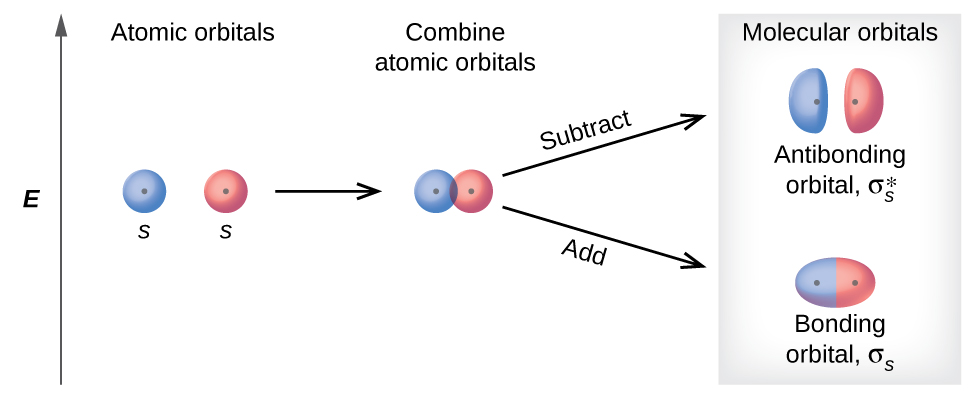 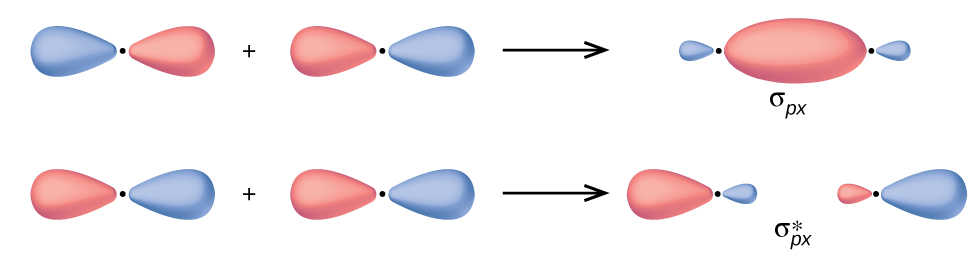 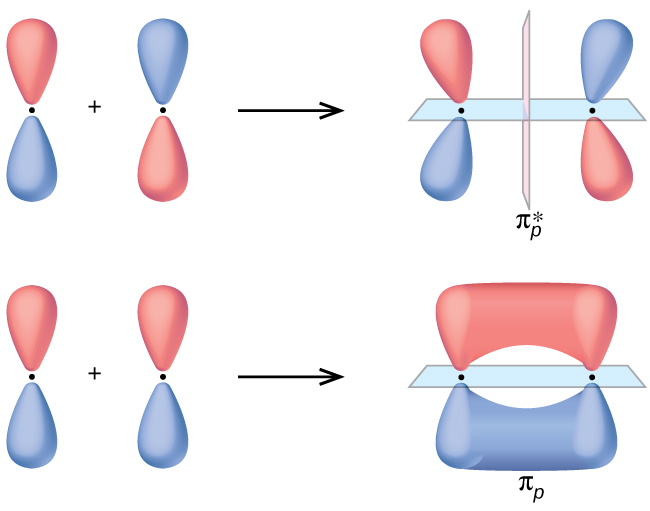 